SLOVENŠČINA                                                                                  16. 3. 2020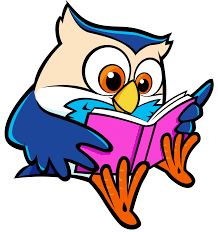 Beri 15 minut knjigo po lastni izbiri, lahko knjigico za govorni nastop ( večkrat, ko jo boš prebral/a, bolje bo). Napiši tedensko zgodbo – opiši minuli konec tedna ( vsaj 10 povedi ali več). ZAPISUJ LEPO!